Name: __________________ Class: _________ Number: ________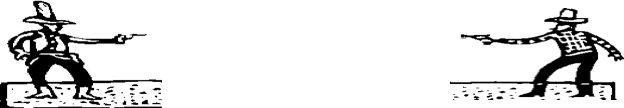 BATTLE ONE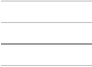 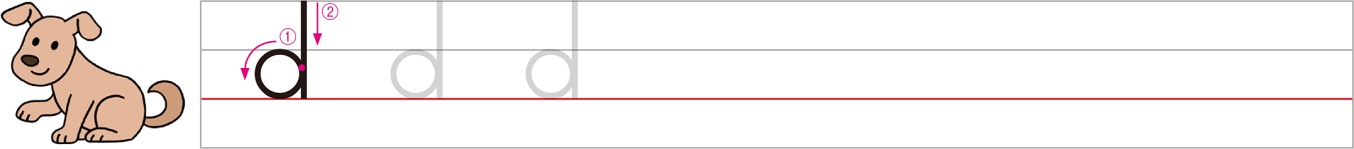 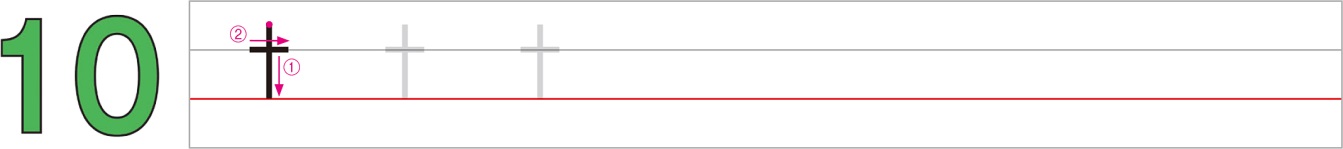 BATTLE TWO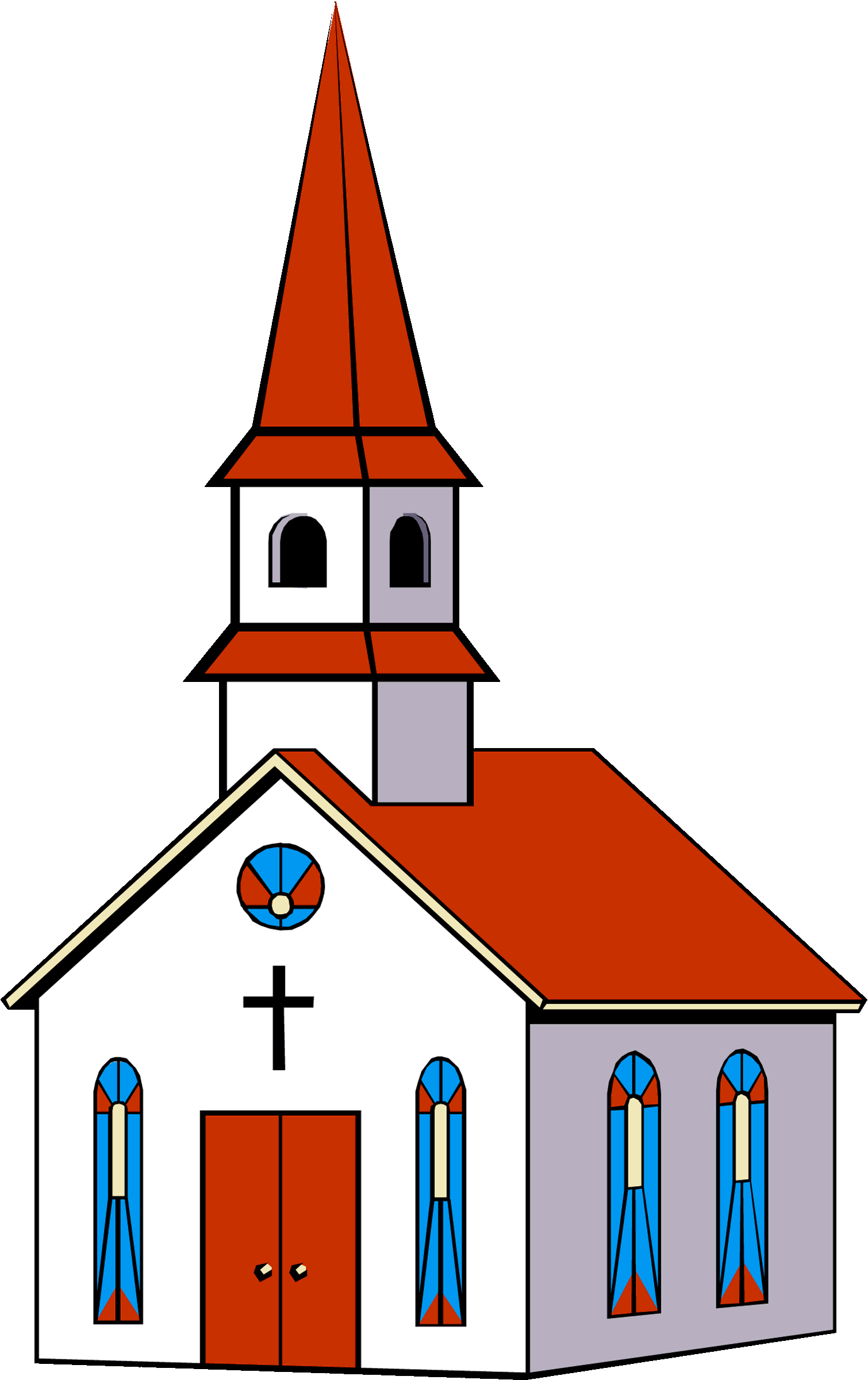 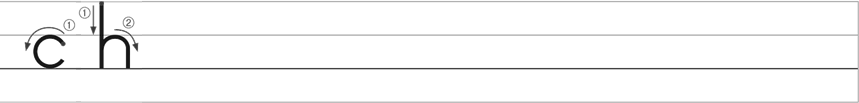 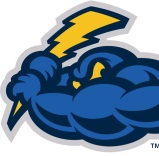 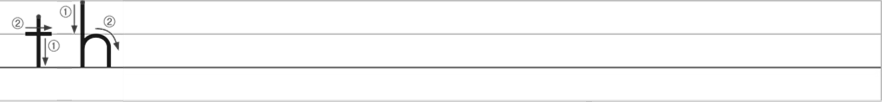 BATTLE THREE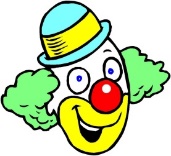 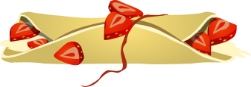 